.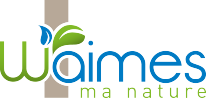 FICHE SANITAIREMotifs de l’abattage ou de la modification soit de la silhouette soit de l’aspect d’arbres ou de haies :………………………………………………………………………………………………………………………………………………………………………………………………………………………………………………………………………………………………………………………………………………………………………………………………………………………………………………………………………………………………………………………………………………………………………………………………………………………………………………………………………………………………………………………………………………………………………………………………………………………………………………………………………………………………………………………………………………………………………………………………Identification des sujets de la demande :Arbres Nombre : ………………………………………………………………………………………………………………………………………………Essence : ………………………………………………………………………………………………………………………………………………Nom latin : ……………………………………………………………………………………………………………………………………………Circonférence mesurée à 1,50m du niveau du sol : ………………………………………………………………………………Age estimé : …………………………………………………………………………………………………………………………………………HaiesNature (haie vive, taillée, semi-taillée, haie libre,  …) : ……………………………………………..…………………………Essence : ………………………………………………………………………………………………………………………………………………Longueur : ……………………………………………………………    Largeur : …………………………………………………………….Age estimé : ………………………………………………………………………………………………………………………………………….Mode de répartition :      isolé – en groupes – alignement – haie          (barrer les mentions inutiles) Etat des lieux prévus après l’abattage :……………………………………………………………………………………………………………………………………………………………………………………………………………………………………………………………………………………………………………………………………………………………………………………………………………………………………………………………………………………………………………………………………………………………………………………………………………………………………………………………………………………………………………………Replantation éventuelle (nature des arbres, nombre, localisation + époque de plantation) :……………………………………………………………………………………………………………………………………………………………………………………………………………………………………………………………………………………………………………………………………………………………………………………………………………………………………………………………………………………………………………………………………………………………………………………………………………………………………………………………………………………………………………………										Signature :